Curso académico       /      Lea las instrucciones indicadas en el reverso antes cumplimentar la solicitud DATOS DEL SOLICITANTE	SOLICITA el reconocimiento de créditos por los siguientes estudios/actividades previas (marque la opción que proceda y lea la información indicada en el reverso de la solicitud)ASIGNATURAS REALIZADAS EN UN MÁSTER UNIVERSITARIO/DOCTORADO (cumplimente si procede)ESTUDIOS CONDUCENTES A TÍTULOS PROPIOS UNIVERSITARIOS (cumplimente si procede)EXPERIENCIA PROFESIONAL / PRÁCTICAS DE EMPRESA / OTROS (cumplimente si procede)INSTRUCCIONES PARA RELLENAR EL FORMULARIOAntes de cumplimentar el formulario revise la información sobre reconocimiento de créditos puesta a su disposición en la web de la Escuela Internacional de Posgrado: https://escuelaposgrado.ugr.es/pages/masteres_oficiales/tramites_admin_alumnos_master/reconocimientoSe entiende por reconocimiento de créditos la aceptación por una universidad de los créditos que, habiendo sido obtenidos en unas enseñanzas oficiales, en la misma u otra universidad, son computados en otras distintas a efectos de la obtención de un título oficial.Podrán ser objeto de reconocimiento los créditos cursados en otras enseñanzas superiores oficiales o en enseñanzas universitarias conducentes a la obtención de otros títulos, a los que se refiere el artículo 34.1 de la Ley Orgánica 6/2001, de 21 de diciembre, de Universidades.La experiencia laboral y profesional acreditada podrá ser también reconocida en forma de créditos que computarán a efectos de la obtención de un título oficial, siempre que dicha experiencia esté relacionada con las competencias inherentes a dicho título.El número de créditos a reconocer por la realización de cursos de enseñanzas universitarias no oficiales y/o experiencia profesional laboral no podrá ser superior, en su conjunto, al 15% del total de créditos que constituyen el Máster (art. 6 del Real Decreto 1393/2007, de 29 de octubre, modificado por el Real Decreto 861/2010, de 2 de julio, por el que se establece la ordenación de las enseñanzas universitarias oficiales). En todo caso no podrán ser objeto de reconocimiento los créditos correspondientes a los Trabajos Fin de Máster.Cumplimente los datos solicitados en mayúscula.El reconocimiento puede comportar el abono del 30% de los precios públicos de los créditos reconocidos.PRESENTACIÓN Y DOCUMENTACIÓN ANEXADocumentación anexa: salvo estudios cursados en la Universidad de Granada el solicitante debe aportar:Reconocimiento por estudios oficiales de posgrado: Original y copia para su compulsa salvo que el documento tenga firma electrónica, de acuerdo con las admitidas por la legislación vigente. Guías docentes de las asignaturas superadas firmadas por el responsable académico. Reconocimiento por estudios propios: original y copia del título propio.Reconocimiento por experiencia profesional: Certificado de vida laboral expedida por el Ministerio con competencias en Empleo y Seguridad Social. Certificado por parte del empleador de las funciones y tareas desempeñadas, así como de las competencias, habilidades y destrezas adquiridas.En su caso, memoria de actividades profesionales, que incluya descripción de las actividades profesionales desempeñadas durante el /los periodo/s de trabajo con una extensión máxima de DIEZ páginas. Esta memoria puede ajustarse a la siguiente estructura: portada que incluya los datos personales del alumno y la titulación; índice de los contenidos; breve información sobre la empresa: nombre, ubicación, sector de actividad, etc.; departamentos o unidades en las que se haya prestado servicio; formación recibida: cursos, seminarios, charlas, etc.; descripción de actividades desarrolladas y tiempo empleado; competencias, habilidades y destrezas adquiridas a lo largo del periodo del ejercicio profesional.La solicitud se presentará, en los plazos indicados en el calendario académico del curso en vigor (https://escuelaposgrado.ugr.es/pages/masteres_oficiales/calendario_precios_publicos), a través de la Sede Electrónica de la Universidad de Granada.Conserve el justificante de haber presentado la solicitud.TRAMITACIÓN Y NOTIFICACIONESRecibida la solicitud, se remitirá a la Comisión Académica del máster para que emita informe preceptivo.Plazo máximo de resolución: 3 meses.Silencio administrativo: negativo.La Universidad de Granada, al amparo de los artículos 41 y 43 de la Ley 39/2015, de 1 de octubre, del Procedimiento Administrativo Común de las Administraciones Públicas, efectuará preferentemente las notificaciones a través de medios electrónicos. NORMATIVA APLICABLELas solicitudes de modificación de matrícula (ampliaciones, alteraciones, bajas) se presentarán en el plazo que anualmente se establezca por Resolución del Rectorado esta Universidad: https://escuelaposgrado.ugr.es/pages/masteres_oficiales/normativaPresentada la solicitud de reconocimiento de créditos en la Sede Electrónica, la Escuela Internacional de Posgrado solicitará de oficio a la coordinación del máster la presentación del siguiente informe de la Comisión Académica del máster.DATOS DEL ESTUDIANTEINFORME RAZONADO DE LA COMISIÓN ACADÉMICA DEL MÁSTER:                              Favorable 		     Favorable parcial		Desfavorable		DNI o pasaporte:      clic aquí para escribir texto.DNI o pasaporte:      clic aquí para escribir texto.DNI o pasaporte:      clic aquí para escribir texto.DNI o pasaporte:      clic aquí para escribir texto.DNI o pasaporte:      clic aquí para escribir texto.Nombre:      Haga clic aquí para escribir textoNombre:      Haga clic aquí para escribir textoPrimer apellido:      Primer apellido:      Primer apellido:      Primer apellido:      Primer apellido:      Segundo apellido:       a clic aquí para escribir textoSegundo apellido:       a clic aquí para escribir textoCorreo electrónico:      Correo electrónico:      Correo electrónico:      Correo electrónico:      Correo electrónico:      Domicilio:      Haga clic aquí para escribir texto.                                         Domicilio:      Haga clic aquí para escribir texto.                                         N.º:       Piso:          Letra:      HaPiso:          Letra:      HaHa Ha Población:      Ha                                          Población:      Ha                                          Código postal:       Ha Código postal:       Ha Provincia:       Ha Provincia:       Ha País:       Ha País:       Ha Teléfono:       HaMáster Universitario:      Haga clic aquí para escribir texto. Máster Universitario:      Haga clic aquí para escribir texto. Máster Universitario:      Haga clic aquí para escribir texto. Máster Universitario:      Haga clic aquí para escribir texto. Máster Universitario:      Haga clic aquí para escribir texto. Máster Universitario:      Haga clic aquí para escribir texto. Máster Universitario:      Haga clic aquí para escribir texto. Firma del solicitante:Firma del solicitante:Firma del solicitante:Firma del solicitante:En      Ha        , a        de       de      o.En      Ha        , a        de       de      o.En      Ha        , a        de       de      o.Sr./Sra. Director/a de la Escuela Internacional de PosgradoSr./Sra. Director/a de la Escuela Internacional de PosgradoSr./Sra. Director/a de la Escuela Internacional de PosgradoSr./Sra. Director/a de la Escuela Internacional de PosgradoSr./Sra. Director/a de la Escuela Internacional de PosgradoInformación básica sobre protección de sus datos personales aportadosInformación básica sobre protección de sus datos personales aportadosInformación básica sobre protección de sus datos personales aportadosInformación básica sobre protección de sus datos personales aportadosInformación básica sobre protección de sus datos personales aportadosResponsable:UNIVERSIDAD DE GRANADAUNIVERSIDAD DE GRANADAUNIVERSIDAD DE GRANADAUNIVERSIDAD DE GRANADALegitimación:La Universidad de Granada se encuentra  legitimada para el tratamiento de sus datos por ser necesario para el cumplimiento de una misión realizada en interés público.  Art. 6.1e)  RGPD.La Universidad de Granada se encuentra  legitimada para el tratamiento de sus datos por ser necesario para el cumplimiento de una misión realizada en interés público.  Art. 6.1e)  RGPD.La Universidad de Granada se encuentra  legitimada para el tratamiento de sus datos por ser necesario para el cumplimiento de una misión realizada en interés público.  Art. 6.1e)  RGPD.La Universidad de Granada se encuentra  legitimada para el tratamiento de sus datos por ser necesario para el cumplimiento de una misión realizada en interés público.  Art. 6.1e)  RGPD.Finalidad:Tramitar su solicitud de reconocimiento de créditos.Tramitar su solicitud de reconocimiento de créditos.Tramitar su solicitud de reconocimiento de créditos.Tramitar su solicitud de reconocimiento de créditos.Destinatarios:No se prevén comunicaciones de datos.No se prevén comunicaciones de datos.No se prevén comunicaciones de datos.No se prevén comunicaciones de datos.Derechos:Tiene derecho a solicitar el acceso, oposición, rectificación, supresión o limitación del tratamiento de sus datos, tal y como se explica en la información adicional.Tiene derecho a solicitar el acceso, oposición, rectificación, supresión o limitación del tratamiento de sus datos, tal y como se explica en la información adicional.Tiene derecho a solicitar el acceso, oposición, rectificación, supresión o limitación del tratamiento de sus datos, tal y como se explica en la información adicional.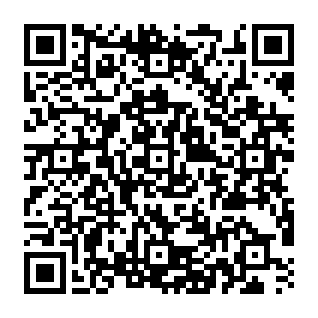 Información adicional:Puede consultar la información adicional y detallada sobre protección de datos, en función del tipo de tratamiento, en la UGR en el siguiente enlace:  https://secretariageneral.ugr.es/pages/proteccion_datos/leyendas-informativas/_img/informacionadicionalgestionacademica/%21      Puede consultar la información adicional y detallada sobre protección de datos, en función del tipo de tratamiento, en la UGR en el siguiente enlace:  https://secretariageneral.ugr.es/pages/proteccion_datos/leyendas-informativas/_img/informacionadicionalgestionacademica/%21      Puede consultar la información adicional y detallada sobre protección de datos, en función del tipo de tratamiento, en la UGR en el siguiente enlace:  https://secretariageneral.ugr.es/pages/proteccion_datos/leyendas-informativas/_img/informacionadicionalgestionacademica/%21      Universidad en la que han sido superadas:      Universidad en la que han sido superadas:      Universidad en la que han sido superadas:      Universidad en la que han sido superadas:      Universidad en la que han sido superadas:      Titulación:     Titulación:     Titulación:     Titulación:     Titulación:     Asignatura superada previamenteECTS»»»»»Asignatura/módulo solicitado en el máster en cursoECTS»»»»»»»»»»»»»»»»»»»»»»»»»Título realizadoECTS»»»»»Asignatura/módulo solicitado en el máster en cursoECTS»»»»»»»»»»»»»»»»»»»»»»»»»Actividad realizadaDuraciónAsignatura/módulo solicitada en el máster en cursoECTS»»»»Primer apellido:      clic aquí para escribir texto.Segundo apellido:      Haga clic aquí para escribir texto.                                               Nombre:      Haga clic aquí para escribir texto.                                                               DNI o pasaporte:       Haga clic aquí para escribir texto.                                              Máster Universitario:      Haga clic aquí para escribir texto. Máster Universitario:      Haga clic aquí para escribir texto.      El Coordinador/a del másterFdo.: 